Getting to Know You -Grade ____3rd Grade________Full Name: Andrea FooteBirthday: November 20Favorite Color:  OrangeFavorite Kind of Animal:  OwlFavorite Teacher supplies:  Anything Harry Potter related!Favorite Sweet Snack:  Brookside BerriesFavorite Crunchy Snack:  Salt & Vinegar chipsFavorite Drink/Drinks:  Diet CokeFavorite Fast Food Restaurant:  Chick Fil AFavorite Sit Down Restaurant:  3rd Street SocialFavorite Sports Teams:  MizzouFavorite Authors:  J.K. Rowling, best sellersFavorite Places to shop:  Amazon, Camerons, TargetHobbies:  exercise, baking, readingCandles/Flowers:  no candles, any flowersFavorite Scent/Lotion:  anything sweet	Allergies:  noneAnything you’d like us to know about you?  I love anything Harry Potter for my classroom!! questions: contact Kimberly Ehlers kim.ehlers07@gmail.com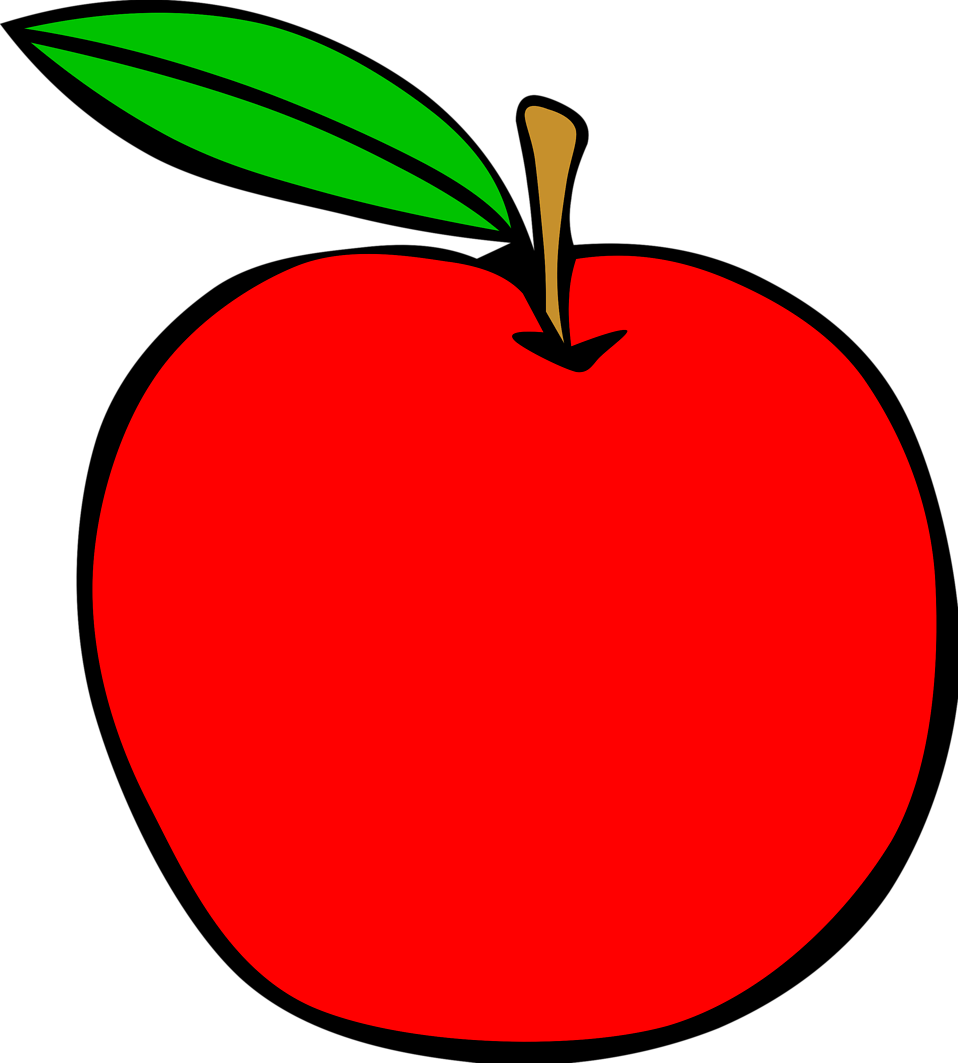 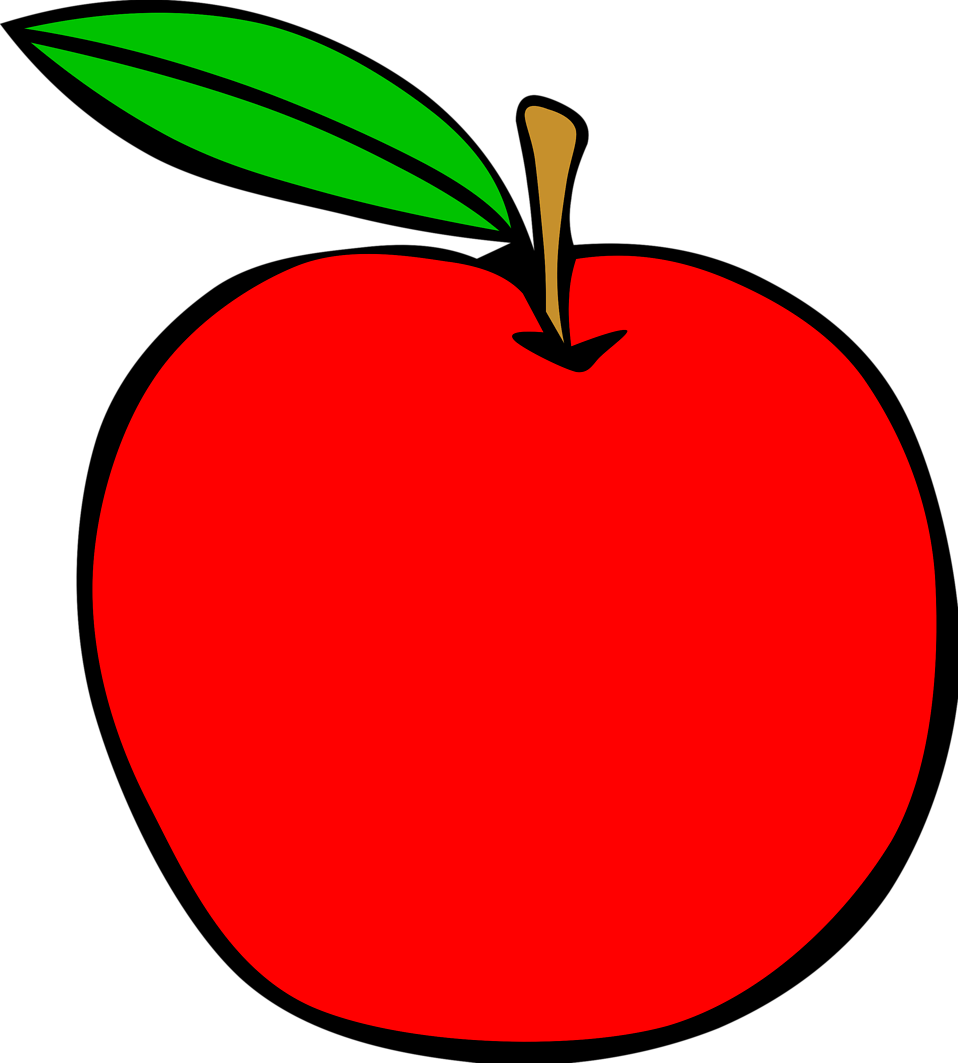 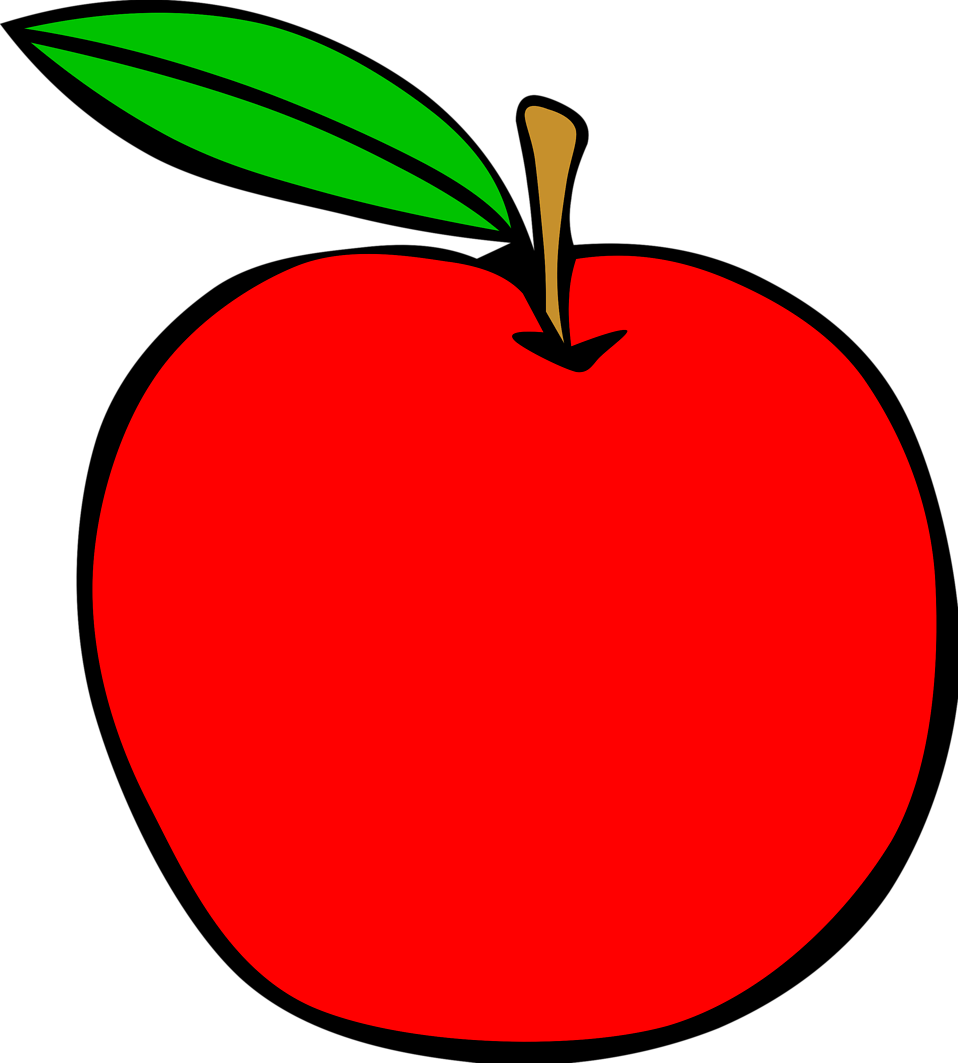 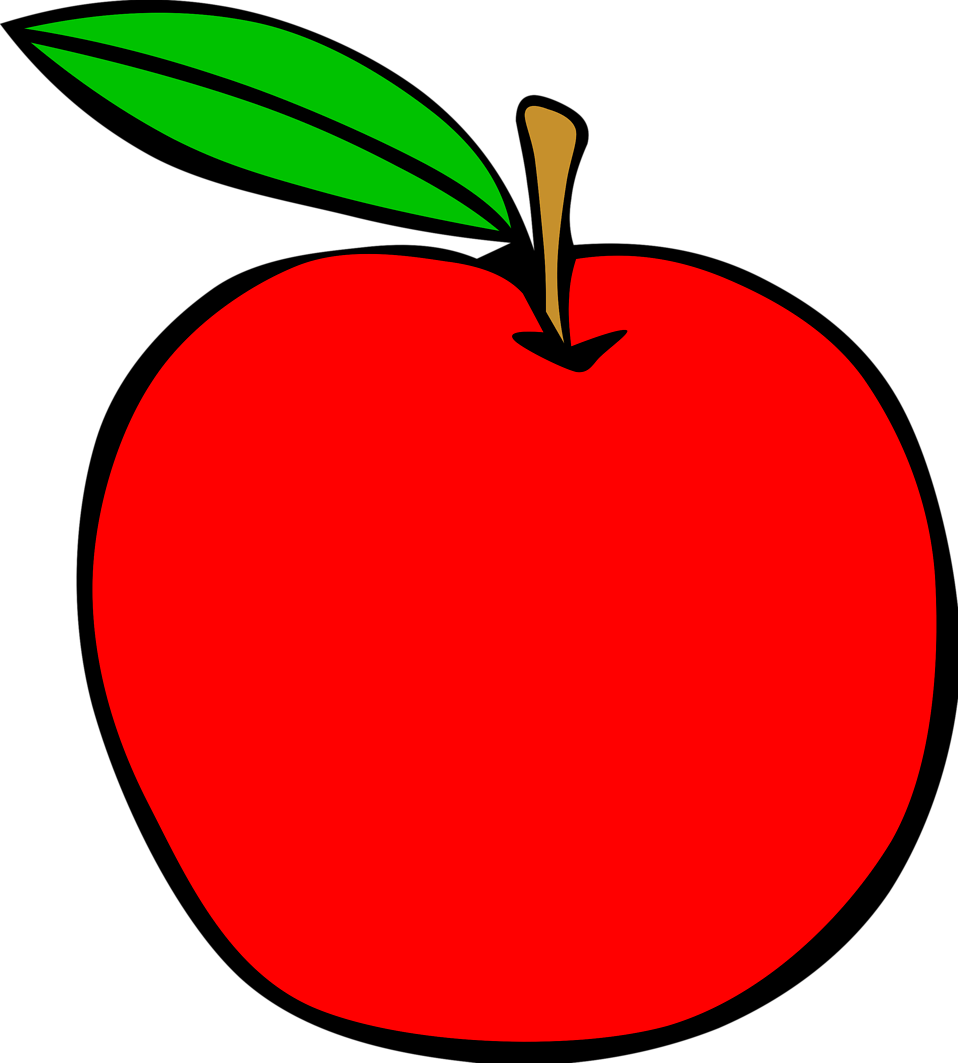 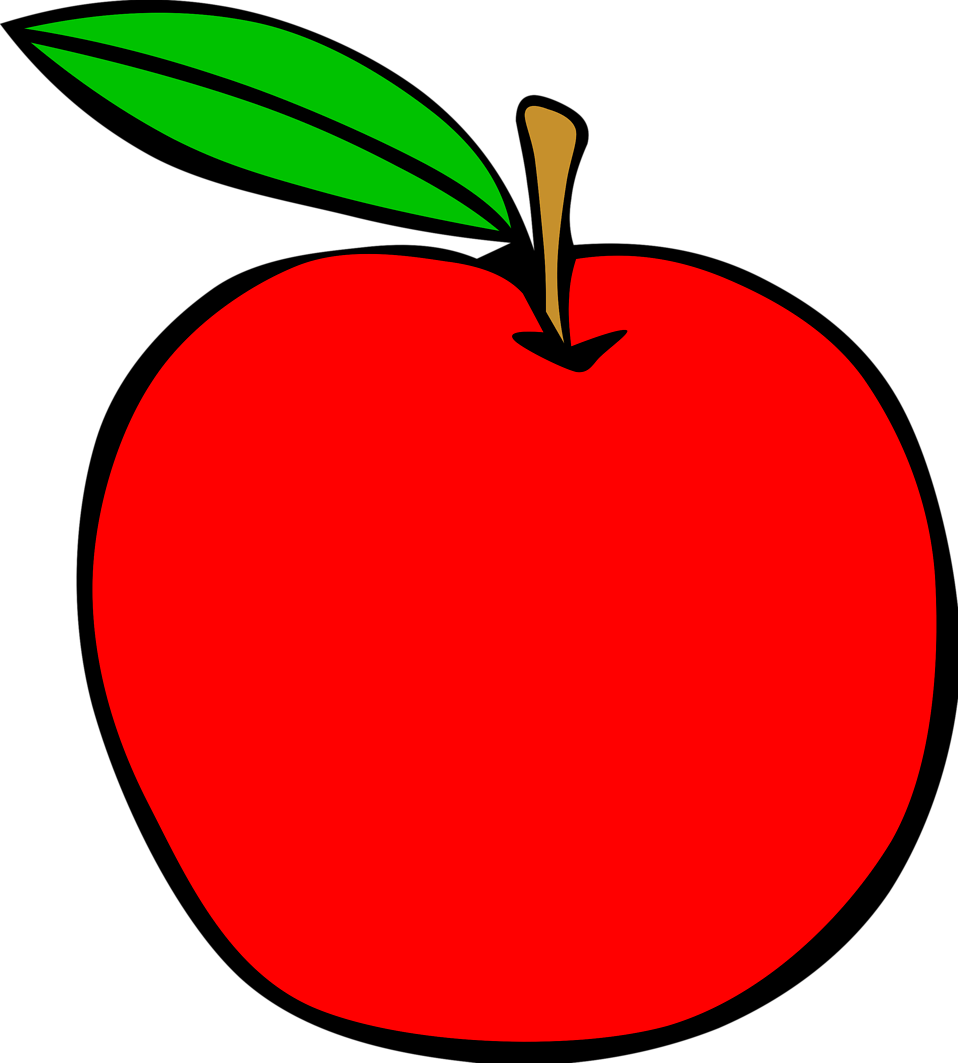 